Муниципальное бюджетное образовательное учреждение дополнительного образованияДетско – юношеская спортивная школаКонтакты:  Телефон: 88634831194Электронная почта: mius-sport@mail.ruРежим работы: ежедневно с 9:00 до 20:00Отделение «Футбол»Отделение «Волейбол»Отделение «Настольный теннис»Отделение «Спортивный туризм»Полное наименование учреждения:  Муниципальное бюджетное образовательное учреждение дополнительного образования Детско-юношеская спортивная школа (МБОУ ДО ДЮСШ).Дата создания: МБОУ ДО ДЮСШ была открыта 28 сентября 1995 года.Тип учреждения (организационно-правовая форма):  бюджетное учреждениеВид учреждения:  дополнительное образованиеУчредитель:  отдел образования Администрации Куйбышевского районаАдрес учредителя: с.Куйбышево, ул.Пролетарская 2-Б.Телефон: 8(86348)31374, электронный адрес: kuibroo@pbox.ttn.ru, Юридический адрес и адрес фактического местонахождения: 346940, Ростовская область, Куйбышевский район, с.Куйбышево, ул.Пролетарская 7 а.Телефон: 8(86348)31194, электронный адрес: mius-sport@mail.ruФилиалов нет.Директор МБОУ ДО ДЮСШ – Юнаковский Олег АлександровичГрафик работы учреждения:режим работы администрации: понедельник-пятница с 09-00 до 17-00, перерыв с 12-00 до   13-00;режим работы тренерско-преподавательского состава: по утвержденному расписанию занятий.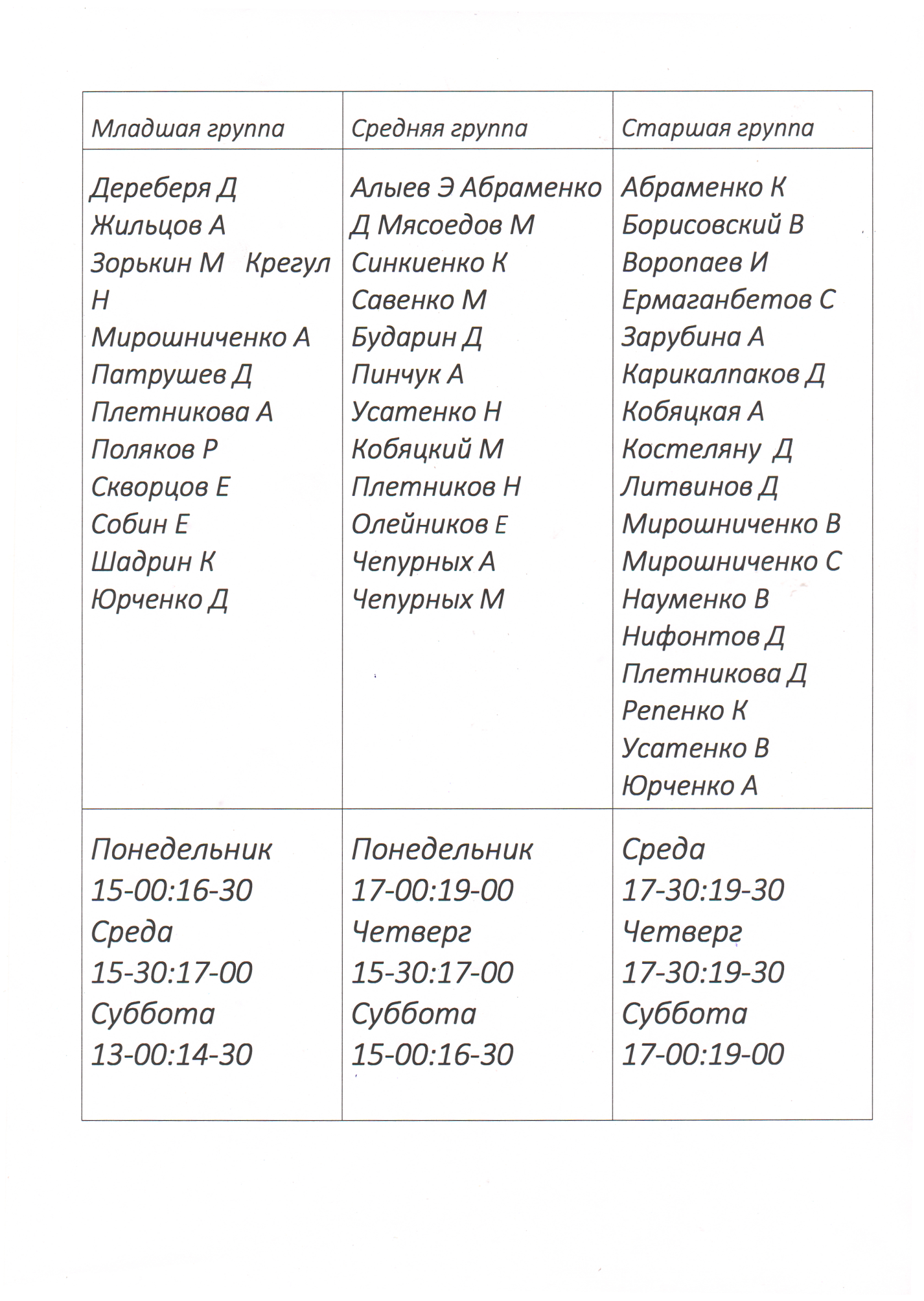 Руководитель-Лесничий Н.В.№Тренер-преподавательРеализуемая программа ВозрастобучающихсяЧернов Геннадий ПетровичДополнительная общеразвивающая программа «Футбол»7-15Журенко Виктор МихайловичДополнительная общеразвивающая программа «Футбол»7-15Лесничий Николай ВладимировичДополнительная общеразвивающая программа «Футбол»10-12Гончаренко Александр АндреевичДополнительная общеразвивающая программа «Футбол»6-18Штенский Анатолий ВладимировичДополнительная общеразвивающая программа «Футбол»7-12Устименко Дмитрий АлександровичДополнительная общеразвивающая программа «Футбол»14-18Дружиненко Кирилл ЮрьевичДополнительная общеразвивающая программа «Футбол»7-18Мироненко Сергей ЛеонидовичДополнительная общеразвивающая программа «Футбол»7-12Живов Владимир НиколаевичДополнительная общеразвивающая программа «Волейбол»10-14Хорошева Елена АлександровнаДополнительная общеразвивающая программа «Волейбол»6-18Бормотов Алеквсандр НиколаевичДополнительная общеразвивающая программа «Волейбол»10-14Кушнарёв Игорь ВладимировичДополнительная общеразвивающая программа «Волейбол»10-18Чернов Геннадий ПетровичДополнительная общеразвивающая программа «Волейбол»7-12Дружиненко Кирилл ЮрьевичДополнительная общеразвивающая программа «настольный теннис»7-182.Штенский Анатолий ВладимировичДополнительная общеразвивающая программа «настольный теннис»7-133.Мироненко Сергей ЛеонидовичДополнительная общеразвивающая программа «настольный теннис»7-181.Нещадим Валерий АнатольевичДополнительная общеразвивающая программа «Спортивный туризм»10-183.Хорошев Виталий СергеевичДополнительная общеразвивающая программа «Спортивный туризм»7-10